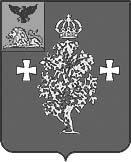 Администрация Борисовского района Муниципальное казенное учреждение "Управление образования администрации Борисовского района" ПРИКАЗп. Борисовка« 29» мая  2014 года                                                                                  № 347Об участии в семинареНа основании письма ОГАОУ ДПО «Белгородский институт развития образования» от 20 мая 2014 года № 354 «О проведении семинара», в соответствии с планом управления проектом «Создание и организация работы информационно-образовательного портала «Сетевой класс Белогорья» приказываю:Руководителям образовательных учреждений организовать участие педагогических работников (список - приложение 1) в областном обучающем семинаре по теме «Особенности дистанционного обучения учащихся с использованием информационно-образовательного портала «Сетевой класс Белогорья» 27 августа 2014 года (программа  семинара  -  приложение 2).Информационно-методическому кабинету (методисту Калашник Е. В.) подать заявку на участников областного обучающего семинара в срок до 21 августа 2014года в ОГАОУ ДПО «Белгородский институт развития образования» по электронному адресу:  belgorod_do@mail.ru.Утвердить смету расходов (приложение 3).Контроль исполнения приказа оставляю за собой.Начальник МКУ «Управление образования администрации Борисовского района»                                                   Т.П. ПрудкаяПриложение 1К приказу МКУ «Управление образования администрации Борисовского района» от «29 мая 2014 года № 347Список  участников областного обучающего  семинарапо теме «Особенности дистанционного обучения учащихся с использованием информационно-образовательного портала «Сетевой класс Белогорья»Приложение 2К приказу МКУ «Управление образования администрации Борисовского района» от «29 мая 2014 года № 347Программа обучающего семинара «Особенности дистанционного обучения учащихся с использованием информационно-образовательного портала «Сетевой класс Белогорья»Место проведения: г. Белгород, ул. Студенческая, д. 14, корп. 4, ОГАОУ ДПО БелИРО, ауд. № 803.Время проведения семинара:  27 августа 2014 года, с 10.00  до 14.00 часов. № п/пТерриторияМесто работыФИО участника семинара1Борисовский районИнформационно-методический кабинет МКУ «Управление образования администрации Борисовского района»Осыченко Ольга Леонидовна2Борисовский районИнформационно-методический кабинет МКУ «Управление образования администрации Борисовского района»Калашник Елена Викторовна3Борисовский районИнформационно-методический кабинет МКУ «Управление образования администрации Борисовского района»Сиротенко Мария Петровна4Борисовский районИнформационно-методический кабинет МКУ «Управление образования администрации Борисовского района»Карпенко Зоя Ивановна5Борисовский районИнформационно-методический кабинет МКУ «Управление образования администрации Борисовского района»Кодрян Ангелина Геннадьевна6Борисовский районМБДОУ - детский сад комбинированного вида «Теремок»Молоко Маргарита Николаевна7Борисовский районМБОУ «Борисовская средняя общеобразовательная школа №2»Исанина Людмила Михайловна8Борисовский районМБОУ «Борисовская средняя общеобразовательная школа №2»Крохмаль Татьяна Фёдоровна9Борисовский районМБОУ «Борисовская средняя общеобразовательная школа №1  имени Героя Советского Союза А. М. Рудого»Константинова Татьяна Николаевна10Борисовский районМБОУ «Грузсчанская средняя общеобразовательная школа»Немцева Раиса Дмитриевна11Борисовский районМБОУ «Краснокутская основная общеобразовательная школа»Черкашина Татьяна Фёдоровна12Борисовский район МБОУ «Стригуновская средняя общеобразовательная школа»Цыбульник Ирина Васильевна13Борисовский район МБОУ «Березовская средняя общеобразовательная школа им. С. Н. Климова»Аносова Наталья Петровна14Борисовский районМБОУ «Березовская средняя общеобразовательная школа им. С. Н. Климова»Алейник Константин Иванович15Борисовский районМБОУ «Стригуновская средняя общеобразовательная школа»Коровянская Татьяна Александровна16Борисовский районМБОУ «Борисовская средняя общеобразовательная школа №1  имени Героя Советского Союза А. М. Рудого»Гаплевский Михаил Викторович17Борисовский районМБОУ «Борисовская средняя общеобразовательная школа №2»Прудкой Виктор Владимирович18Борисовский районМБОУ «Борисовская средняя общеобразовательная школа №2»Кравченко Юлия Владимировна19Борисовский районМБОУ «Борисовская средняя общеобразовательная школа №1  имени Героя Советского Союза А. М. Рудого»Осыченко Лариса Анатольевна20Борисовский районМБОУ «Борисовская средняя общеобразовательная школа им. Кирова»Скрылева Ирина  Викторовна21Борисовский район МБОУ «Стригуновская средняя общеобразовательная школа»Рослик Любовь Павловна22Борисовский районМБОУ «Борисовская средняя общеобразовательная школа №1  имени Героя Советского Союза А. М. Рудого»Черненко Людмила Ивановна23Борисовский районМБДОУ «Центр развития ребенка – детский сад «Сказка»Игнатенко Татьяна Николаевна 24Борисовский районМБОУ «Краснокутская основная общеобразовательная школа»Смыслова Алла Николаевна25Борисовский районМБОУ «Борисовская средняя общеобразовательная школа №1  имени Героя Советского Союза А. М. Рудого»Задеренко Римма ВасильевнаВремяТема выступленияАуд.ФормапроведениязанятияОтветственный9.30-10. 30 10 минРегистрация участников семинара803Лобашова Ю.А.,зав. лабораторией информационных компетенций ОГ АОУ ДПО БелИРО10.00-10. 1010 мин Открытие семинара803Кирий Н.В.,ректор ОГАОУ ДПО БелИРОТеоретический блокТеоретический блокТеоретический блокТеоретический блокТеоретический блок10.10-10.3020 минНормативное обеспечение реализации образовательных программ с применением электронного обучения и обучения с применением дистанционных образовательных технологий с использованием ИОП «Сетевой класс Белогорья».803Лекция - презентацияКорнилова Е.А.,зав. лабораторией дистанционной адрагогики  ОГ АОУ ДПО БелИРО10.30-11.0030 минВозможности ИОП «Сетевой класс Белогорья» для различных участников образовательного процесса при реализации дистанционного обучения учащихся.803Лекция - презентацияЛобашова Ю.А.,зав. лабораторией информационных компетенций ОГАОУ ДПО БелИРОПрактический блокПрактический блокПрактический блокПрактический блокПрактический блок11.10-11.4030 минПланирование и разработка дистанционного курса (урока, занятия) средствами ИОП «Сетевой класс Белогорья».801806ПрактическоезанятиеКорнилова Е.А. Лобашова Ю.А.11.40-12.1030 минТехнология проведение on-line урока.801806Мастер-классКорнилова Е.А. Лобашова Ю.А.12.10-12.25Перерыв. Кофе брейк.12.25-13.0035 минВозможности ИОП «Сетевой класс Белогорья» для организации проектной деятельности.801806ПрактическоезанятиеКорнилова Е.А. Лобашова Ю.А.13.00-13.4040 минКруглый стол с участниками семинара.803Круглый столКорнилова Е.А. Лобашова Ю.А.13.40-14.0040 минПодведение итогов семинара.803Лобашова Ю.А.